ATZINUMS Nr. 22/11-3.7/193par atbilstību ugunsdrošības prasībāmAtzinums iesniegšanai derīgs sešus mēnešus.Atzinumu var apstrīdēt viena mēneša laikā no tā spēkā stāšanās dienas augstākstāvošai amatpersonai:Atzinumu saņēmu:2022. gada 15.augustsDOKUMENTS PARAKSTĪTS AR DROŠU ELEKTRONISKO PARAKSTU UN SATURLAIKA ZĪMOGU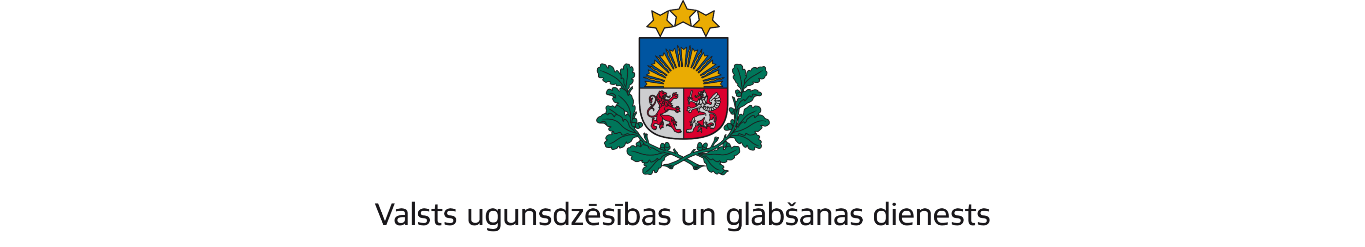 ZEMGALES REĢIONA BRIGĀDEDobeles iela 16, Jelgava, LV-3001; tālr.: 63037551; e – pasts: zemgale@vugd.gov.lv; www.vugd.gov.lvTukumsJūrmalas Sporta skola(izdošanas vieta)(juridiskās personas nosaukums vai fiziskās personas vārds, uzvārds)15.08.2022.Reģ.Nr. 90009249367(datums)(juridiskās personas reģistrācijas numurs vai fiziskās personās kods)Nometņu iela 2B, Jūrmala, LV-2016(juridiskās vai fiziskās personas adrese)1.Apsekots: Tukuma ledus halle.(apsekoto būvju, ēku vai telpu nosaukums)2.Adrese: Stadiona iela 3, Tukums, Tukuma novads.3.Īpašnieks (valdītājs): Pašvaldības sabiedrība ar ierobežotu atbildību „Tukuma ledus (juridiskās personas nosaukums vai fiziskās personas vārds, uzvārds)halle”, Reģ. Nr. 40103431587, Stadiona iela 3, Tukums, Tukuma novads, LV-3101.(juridiskās personas reģistrācijas numurs vai fiziskās personas kods; adrese)4.Iesniegtie dokumenti: Nometnes vadītāja Zigmāra Strausa, apliecības Nr.113-00089,2022.gada 9.augusta iesniegums (izsūtīts no nometnes.gov.lv).5.Apsekoto būvju, ēku vai telpu raksturojums: divu stāvu ēka, IV lietošanas veida ēka,  U1 ugunsnoturības pakāpe. Telpas aprīkotas  ar automātisko ugunsgrēka atklāšanas untrauksmes signalizāciju, stacionāro ugunsdzēsības sistēmu, ugunsgrēka izziņošanas sistēmu, nokomplektētas ar ugunsdzēsības aparātiem.6.Pārbaudes laikā konstatētie ugunsdrošības prasību pārkāpumi: Ugunsdrošībureglamentējošo normatīvo aktu prasību pārkāpumi netika konstatēti.7.Slēdziens: Tukuma ledus halles telpas atbilst ugunsdrošības prasībām un var tikt izmantotas diennakts nometnes organizēšanai.8.Atzinums izdots saskaņā ar: Ministru kabineta 2009.gada 1.septembra noteikumu  Nr.981 „Bērnu nometņu organizēšanas un darbības kārtība” 8.5.apakšpunkta prasībām.(normatīvais akts un punkts saskaņā ar kuru izdots atzinums)9.Atzinumu paredzēts iesniegt: Valsts izglītības satura centram.(iestādes vai institūcijas nosaukums, kur paredzēts iesniegt atzinumu)Valsts ugunsdzēsības un glābšanas dienesta Zemgales reģiona brigādes komandierim, Dobeles ielā 16, Jelgavā, LV-3001.(amatpersonas amats un adrese)Valsts ugunsdzēsības un glābšanas dienesta Zemgales reģiona brigādesTukuma daļas komandierisViesturs Driķis(amatpersonas amats)(paraksts)(v. uzvārds)Nosūtīts uz e-pastu strauss22@inbox.lv(juridiskās personas pārstāvja amats, vārds, uzvārds vai fiziskās personas vārds, uzvārds; vai atzīme par nosūtīšanu)(paraksts)